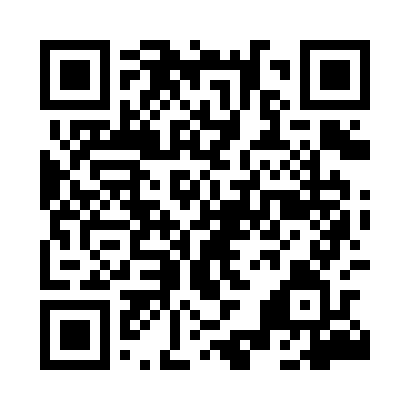 Prayer times for Koce Basie, PolandMon 1 Apr 2024 - Tue 30 Apr 2024High Latitude Method: Angle Based RulePrayer Calculation Method: Muslim World LeagueAsar Calculation Method: HanafiPrayer times provided by https://www.salahtimes.comDateDayFajrSunriseDhuhrAsrMaghribIsha1Mon4:006:0312:335:007:059:002Tue3:576:0112:335:017:069:023Wed3:545:5812:335:027:089:054Thu3:515:5612:325:047:109:075Fri3:485:5412:325:057:129:096Sat3:455:5112:325:067:139:127Sun3:425:4912:325:077:159:148Mon3:395:4712:315:097:179:179Tue3:365:4412:315:107:199:1910Wed3:325:4212:315:117:219:2211Thu3:295:4012:305:127:229:2412Fri3:265:3712:305:147:249:2713Sat3:235:3512:305:157:269:3014Sun3:195:3312:305:167:289:3215Mon3:165:3112:295:177:299:3516Tue3:135:2812:295:187:319:3817Wed3:095:2612:295:197:339:4118Thu3:065:2412:295:217:359:4319Fri3:035:2212:295:227:369:4620Sat2:595:2012:285:237:389:4921Sun2:565:1712:285:247:409:5222Mon2:525:1512:285:257:429:5523Tue2:485:1312:285:267:439:5824Wed2:455:1112:285:277:4510:0125Thu2:415:0912:275:297:4710:0426Fri2:375:0712:275:307:4910:0827Sat2:335:0512:275:317:5010:1128Sun2:305:0312:275:327:5210:1429Mon2:265:0112:275:337:5410:1730Tue2:224:5912:275:347:5610:21